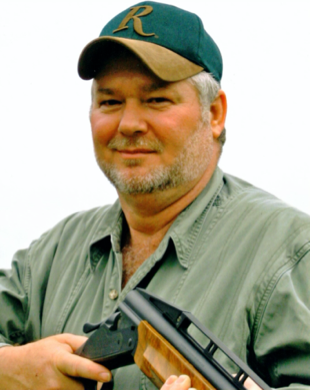 Bronson Castleberry2006Bronson started shooting trap in 1987 and picked a great shoot to win a trophy:  the Open Handicap Championship at the 1989 Arkansas State Shoot, shooting from penalty yardage too.  His list of other big wins includes:  a Southwest Zone Class Doubles win in 1973; Preliminary Handicap wins plus Class Championship wins in both Singles and Doubles in State Shoot competition; the State Doubles crown in 1998; 4th place in the Handicap Championship in 2000; 5th place in the 2004 State Handicap Championship; and a High Overall crown at the 2003 State shoot.  All in all, he has well over 125 major wins at local, State, Southwest Zone, and Satellite Grand tournaments.In addition, Bronson has won trophies in almost every state at which he has registered targets, including Mississippi, Louisiana, Oklahoma, Missouri, Texas, Georgia, Kansas, Indiana, Ohio, and Tennessee – some of the toughest gun clubs in the nation.  A few of his favorite wins are those from Mississippi, an Out-of-State Singles Championship from Oklahoma and a Class Doubles trophy at the Southwest Grand.While being a great ambassador for Remington & its gun club, Bronson has also done his best to support both Arkansas and surrounding states’ smaller gun clubs, attending as many Arkansas Zone shoots as possible and capturing the Northern & Southern Zone titles in 2001.  Bronson never hesitates to promote trapshooting and generously gives of his time, energy, and money to worthy causes that need him.  He has worked tirelessly with community projects, charity shoots, and youth groups – especially the 4H Club & Boy Scouts.Bronson has served as an ASTF Director in 1999 and 2002 – 2005.  He served as ASTF President in 2004 and as a Vice President in 2005.  He earned his 27-yard pin in 2000 and has made the ASTF State Team three times – in 2002, 2003, and 2004.  Bronson had the highest Doubles average in the state for 2005.